26 января 2023 года Реутовский Координационный совет профсоюзов провел Городской профсоюзный смотр-конкурс на лучшего председателя первичной профсоюзной организации образовательных учреждений городского округа Реутов. Акимова Валентина Михайловна – заместитель председателя МОООП приняла активное участие, вошла в состав Жюри данного конкурса.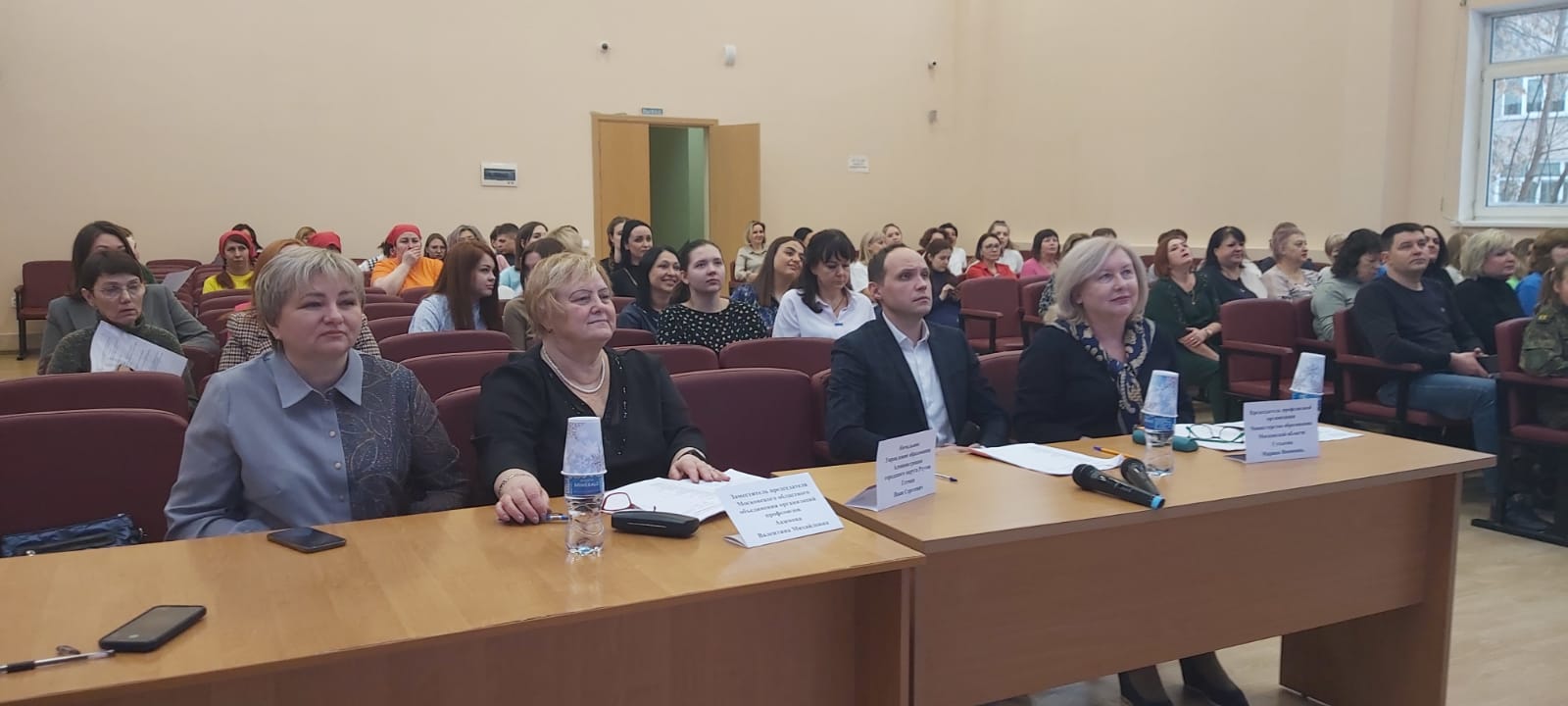 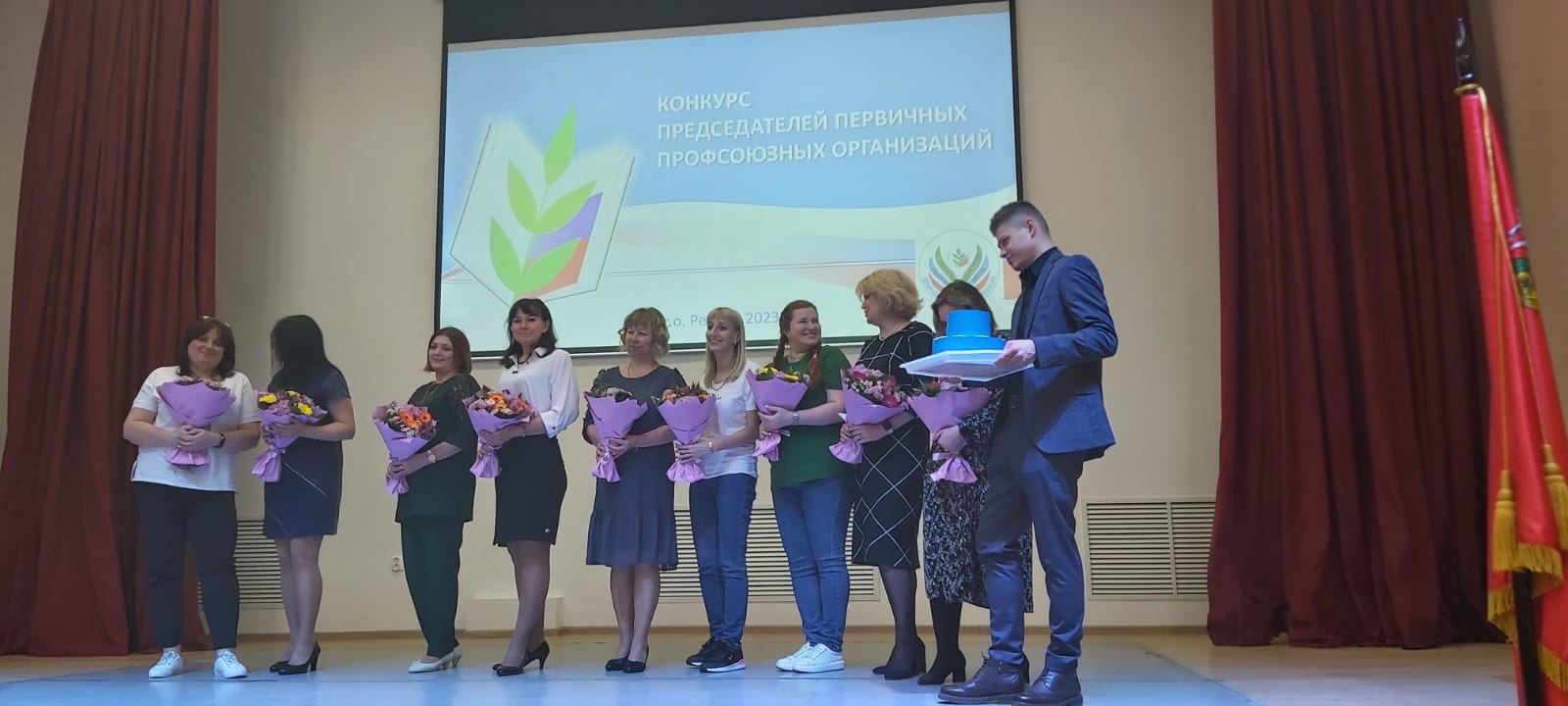 